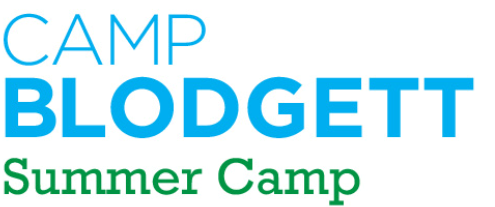 Job DescriptionHead CounselorEmployment Status: Seasonal PositionQualifications:Be at least 18 years of age and possess the maturity and skills needed to perform the job successfully.Have a sincere desire to work with and be of service to children.Be willing to actively pursue and fulfill the goals and mission of Camp Blodgett.Have minimum of one year working experience at Camp Blodgett.Have experience with leadership.Demonstrate organizational skills.Responsible to:Camp DirectorHead Counselor Responsibilities:Take every effort to be a leadership presence in building and nurturing a sense of community and understanding among all staff members. Serve as a supervisor, but also as a support to camp staff.Work closely with the Directors in the coordinating and organizing of the total camp program.Attend and assist in leading all planned activities, including staff training and staff meetings, and follow the daily schedule.Assist Camp Directors with planning and implementing certain elements of staff training.Be accessible at all times to assist with camper discipline and emergency situations. Be an integral part of the camper discipline system, working with individual campers, helping staff through problems and being a general resource. Along with your Co-Head Counselor, delegate tasks to support staff members when you deem it necessary.Assist the directors in planning and implementing special events and activities. Inform all members of the staff of changes in the normal schedule.Carry out bell ringing to begin and end all daily activities, or delegate these tasks to an appropriate support staff.Monitor the counselors’ well-being and serve as a respite to counselors when necessary.Communicate with the directors regarding the well-being of the staff. Assign support staff to assist with cabins or activities when needed.Coordinate Ranger duties during evening staff meetings.Perform some administrative duties in the office when needed.Camp Responsibilities:Help each camper adjust to and grow within the Camp Blodgett setting.Review the camp rules with campers and help to enforce these rules consistently throughout the session.Promote and support positive and meaningful interactions between campers.Fulfill the responsibilities of Counselor of the Day as they are assigned.Be aware of campers’ whereabouts at all times.Eat meals with campers, giving attention to camper interaction and dining hall procedures.Assist with all-camp events and other camp-wide activities as assigned.Serve as a support to the Young Leader Coordinators by filling in when they need time out of the kitchen.Report to the Camp Director any concerns about a camper’s health, safety, or well-being.Assist in total camp cleanup at the end of each session as per the Camp Director’s direction and at the end of the season as per the Facility Director/Executive Director’s direction. Fulfill all other duties as assigned by the Camp Director.